тестовый доступ к издательским коллекциям ЭБС Издательства «Лань»:
Биология - Издательство "Лаборатория знаний" (ранее "БИНОМ. Лаборатория знаний")
Биология - ТГУ
Биология - Издательство МГУ
Биология - Издательство Вышэйшая школа
Информатика - БГПУ имени М. Акмуллы
Информатика - Издательство Флинта
Информатика - Издательство Финансы и статистика
Информатика - Издательство ТУСУР
Информатика - Издательство СОЛОН-Пресс
Информатика - Издательство ПензГТУ
Информатика - Издательство Наука и Техника
Информатика - Издательство МГТУ им. Н.Э. Баумана
Информатика - Издательство Лань
Информатика - Издательство ИТМО
Информатика - Издательство ДМК Пресс
Информатика - Издательство "Лаборатория знаний" (ранее "БИНОМ. Лаборатория знаний")
Медицина - Издательство "Лаборатория знаний" (ранее "БИНОМ. Лаборатория знаний")
Медицина - Издательство ФОЛИАНТ
Медицина - Издательство СпецЛит
Медицина - Издательство Новое знание
Медицина - Издательство МГТУ им. Н.Э. Баумана
Медицина - Издательство Вышэйшая школа
Химия - Издательство "Лаборатория знаний" (ранее "БИНОМ. Лаборатория знаний")
Химия - Издательство Физматлит
Химия - Издательство Профессия
Химия - Издательство НОТ
Химия - Издательство МГТУ им. Н.Э. Баумана
Химия - Издательство Лань
Химия - Издательство КНИТУ
Химия - Издательство КемГУ
Химия - Издательство ИГХТУ
Психология. Педагогика - Издательство КАРО
Психология. Педагогика - ТГУ
Психология. Педагогика - Издательство Флинта
Психология. Педагогика - Издательство Феникс
Психология. Педагогика - Издательство Теревинф
Психология. Педагогика - Издательство РГПУ им.А.И.Герцена
Психология. Педагогика - Издательство ПензГТУ
Психология. Педагогика - Издательство КемГУ
Психология. Педагогика - Издательство ИЭО СПбУУиЭ
Психология. Педагогика - Издательство Владос
Психология. Педагогика - Издательство ВАКО
Психология. Педагогика - Издательство БФУ им.И.Канта
Психология. Педагогика - Издательство Аспект Пресс
Психология. Педагогика - Издательство АНО ДПО МЦИТО
Психология. Педагогика - Издательство "Прометей"
Психология. Педагогика - Издательство "Лаборатория знаний" (ранее "БИНОМ. Лаборатория знаний")
Психология. Педагогика - БГПУ имени М. Акмуллы
Физкультура и Спорт - Издательство Советский спорт
Физкультура и Спорт - Издательство Человек
Физкультура и Спорт - Издательство Физическая культура
Физкультура и Спорт - Издательство ТГУ
Физкультура и Спорт - Издательство Спорт
Социально-гуманитарные науки - Издательство МГИМО
Социально-гуманитарные науки - КФУ (Казанский (Приволжский) федеральный университет)
Социально-гуманитарные науки - Издательство Флинта
Социально-гуманитарные науки - Издательство ТГУ
Социально-гуманитарные науки - Издательство ОмГУ
Социально-гуманитарные науки - Издательство Научная книга
Социально-гуманитарные науки - Издательство МГУ
Социально-гуманитарные науки - Издательство КемГУ
Социально-гуманитарные науки  - Издательство КемГИК (Кемеровский государственный институт культуры)
Социально-гуманитарные науки - Издательство Дмитрий Буланин
Социально-гуманитарные науки - Издательство Дашков и К
Социально-гуманитарные науки - Издательство Вышэйшая школа
Социально-гуманитарные науки - Издательство БФУ им.И.Канта
Социально-гуманитарные науки - Издательство Аспект Пресс
Социально-гуманитарные науки - Издательство "Прометей"
Социально-гуманитарные науки - Издательский дом Высшей школы экономики
Социально-гуманитарные науки - БГПУ имени М. Акмуллы
Нанотехнологии - Издательство "Лаборатория знаний" (ранее "БИНОМ. Лаборатория знаний")
Библиотечно-информационная деятельность-Издательство КемГИК (Кемеровский государственный институт культуры)
Языкознание и литературоведение - Издательство ОмГУ
Языкознание и литературоведение - Издательство Флинта
Языкознание и литературоведение - Издательство Феникс
Языкознание и литературоведение - Издательство РГПУ им.А.И.Герцена
Языкознание и литературоведение - Издательство ПензГТУ
Языкознание и литературоведение - Издательство МГУ
Языкознание и литературоведение - Издательство МГТУ им. Н.Э. Баумана
Языкознание и литературоведение - Издательство МГИМО
Языкознание и литературоведение - Издательство КемГУ
Языкознание и литературоведение - Издательство КАРО
Языкознание и литературоведение - Издательство ЕаЛИ МГЛУ
Языкознание и литературоведение - Издательство Вышэйшая школа
Языкознание и литературоведение - Издательство БФУ им.И.Канта
Языкознание и литературоведение - Издательство Антология
Языкознание и литературоведение - Издательство "Прометей"
Языкознание и литературоведение - БГПУ имени М. Акмуллы  Электронно-библиотечная система 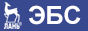 издательства «Лань»: http://e.lanbook.com/ЭБС Издательства "ЛАНЬ" – ресурс, предоставляющий online доступ  к  полнотекстовым коллекциям книг и научным журналам около 200 издательств. Доступ к ЭБС с любого компьютера организации возможен без предварительной регистрации. Для удаленного доступа с личного устройства (компьютер, планшет, смартфон), имеющего доступ к интернету, пользователю необходимо предварительно создать (зарегистрировать) свой логин и пароль в личном кабинете. Подробности смотрите в разделе "Помощь" ЭБС: http://e.lanbook.com/help/Количество пользователей не ограничено.Доступный Вам контент выделен в ЭБС синим шрифтомЕсли Вы заинтересованы в открытии доступа к недоступным Вам книгам и журналам (недоступное выделено серым шрифтом), пожалуйста направляйте Ваши пожелания руководству библиотеки: 35-09-66, 26-74-05. 